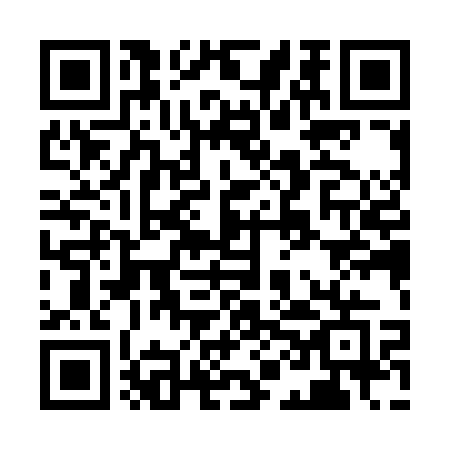 Prayer times for Tenkodogo, Burkina FasoWed 1 May 2024 - Fri 31 May 2024High Latitude Method: NonePrayer Calculation Method: Muslim World LeagueAsar Calculation Method: ShafiPrayer times provided by https://www.salahtimes.comDateDayFajrSunriseDhuhrAsrMaghribIsha1Wed4:285:4211:593:116:157:252Thu4:285:4211:583:116:157:253Fri4:275:4111:583:126:167:254Sat4:275:4111:583:126:167:265Sun4:265:4111:583:136:167:266Mon4:265:4011:583:136:167:267Tue4:255:4011:583:146:167:268Wed4:255:4011:583:146:167:279Thu4:245:3911:583:146:177:2710Fri4:245:3911:583:156:177:2711Sat4:245:3911:583:156:177:2812Sun4:235:3811:583:166:177:2813Mon4:235:3811:583:166:187:2914Tue4:225:3811:583:176:187:2915Wed4:225:3811:583:176:187:2916Thu4:225:3811:583:186:187:3017Fri4:215:3711:583:186:197:3018Sat4:215:3711:583:186:197:3019Sun4:215:3711:583:196:197:3120Mon4:215:3711:583:196:197:3121Tue4:205:3711:583:206:207:3122Wed4:205:3711:583:206:207:3223Thu4:205:3711:583:216:207:3224Fri4:205:3611:583:216:207:3325Sat4:205:3611:583:216:217:3326Sun4:195:3611:593:226:217:3327Mon4:195:3611:593:226:217:3428Tue4:195:3611:593:236:227:3429Wed4:195:3611:593:236:227:3530Thu4:195:3611:593:236:227:3531Fri4:195:3611:593:246:227:35